Students Feedback Form for Evaluation of Performance of Department &InstitutionName of the Department: _____________________________________________________Class	: _________________________________    Semester: _______	Year: __________Instructions for students:The students are requested to go through the statement carefully and give their judicious views.  Against each statement there are five options such as:Excellent (10), Very Good (08), Good (06), Average (04) & Below Average (02)The students have to put (√) mark on any one options while evaluating performance of the Institution & Department. The view will be kept confidential and will be used for institutional development. For office use onlyOverall rating of Department	: ___________Overall Rating of University		: ___________Head of the Department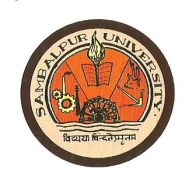 Sambalpur UniversityJyoti Vihar-768019Sl. No.Statement1008060402DepartmentDepartmentDepartmentDepartmentDepartmentDepartmentDepartment1.Academic Atmosphere in Department2.Standard of teaching3.Student-Teacher Interaction4.Discipline5.Relevance of syllabus for their future career 6.Attending student grievances7.Seminar Library Facility8.Laboratory Facility 9.Computer Facility10.Publication of result11.Examination Pattern12.Organization of class seminar13.Extra-curricular activities (Picnic, Functions etc.)14.Alumni AssociationUniversityUniversityUniversityUniversityUniversityUniversityUniversity1.Academic Atmosphere inUniversity2.Helpfulness of University Administration3.Student-Administration Interaction4.Attending student grievances 5.Library facility6.Hostel Facility7.Sports facility8.Computer facility (Internet etc)9.Community life in University10.General Discipline in University